Hierbij ontvangt u, mede namens de Minister voor Rechtsbescherming en de Staatssecretaris van Justitie en Veiligheid, de antwoorden op de door uw Kamer gestelde schriftelijke vragen over de Tweede suppletoire begroting 2019 (kamerstuk 35350-VI)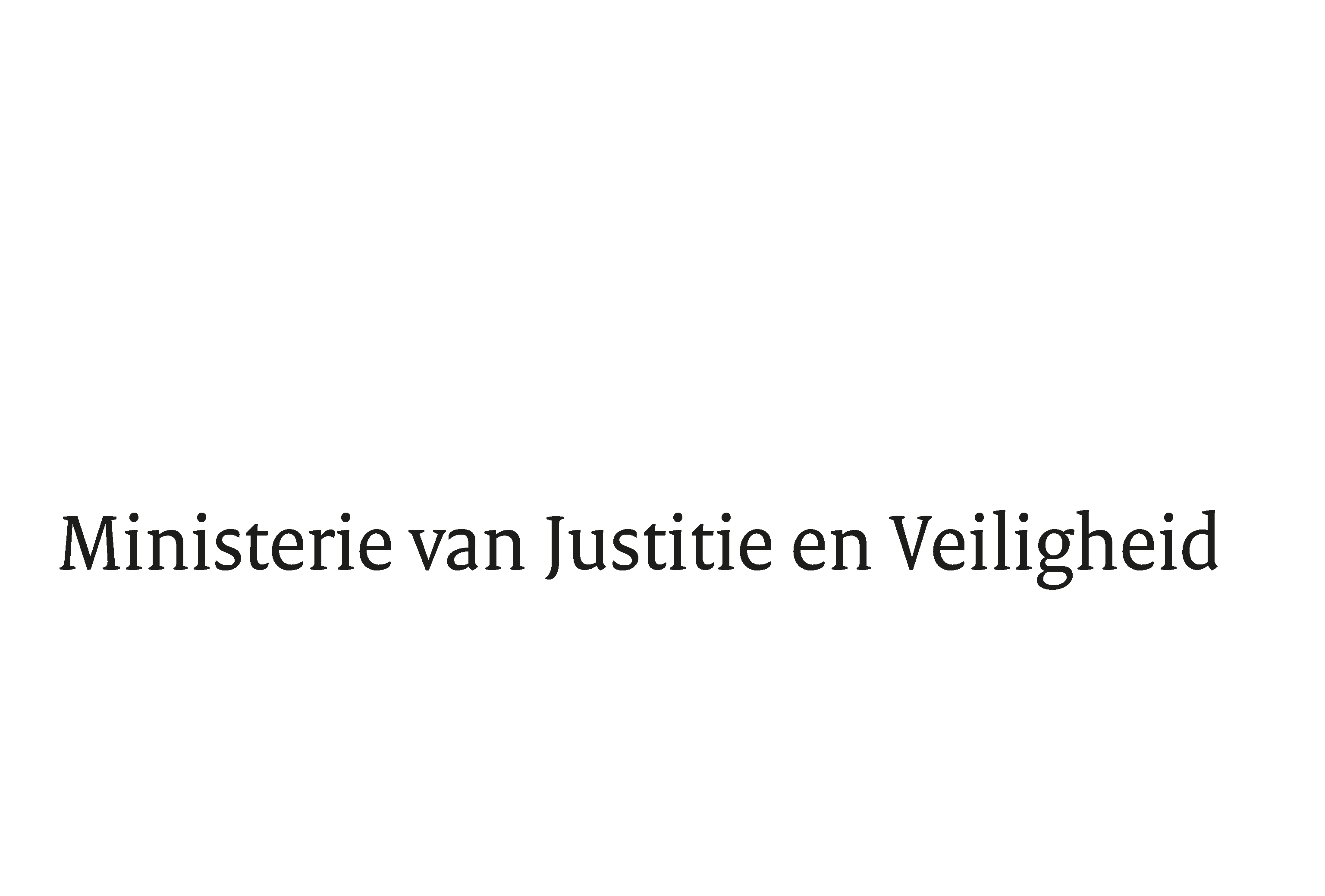 > Retouradres Postbus 20301 2500 EH  Den Haag> Retouradres Postbus 20301 2500 EH  Den HaagAan de Voorzitter van de Tweede Kamer der Staten-GeneraalPostbus 20018 2500 EA  Den HaagAan de Voorzitter van de Tweede Kamer der Staten-GeneraalPostbus 20018 2500 EA  Den HaagDatum12 december 2019OnderwerpBeantwoording schriftelijke Kamervragen inzake tweede suppletoire begroting 2019 van Justitie en VeiligheidDirectie Financieel-Economische ZakenTurfmarkt 1472511 EX  Den HaagPostbus 203012500 EH  Den Haagwww.rijksoverheid.nl/jenvOns kenmerk2773250Bij beantwoording de datum en ons kenmerk vermelden. Wilt u slechts één zaak in uw brief behandelen.